В нашей школе с 08.04.2024 г. по 12.04.2024 г. проходила профилактическая неделя «Жизнь Здоровье! Красота!». Были организованы и проведены следующие мероприятия:- Встречи с сотрудниками ГИБДД- День здоровья- Классные часы «Будь ярким на дороге»- Инструктажи по технике безопасности- Открытые уроки по теме «Оказание первой помощи»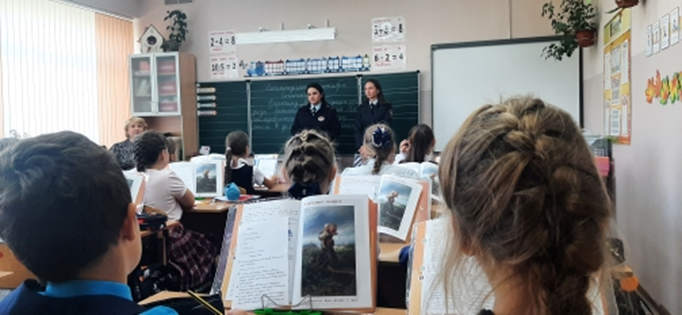 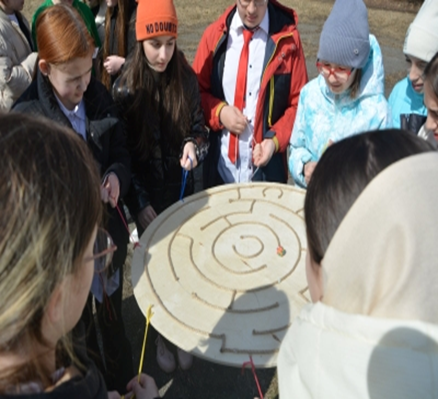 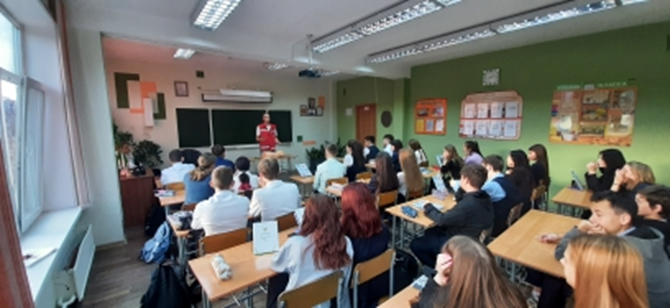 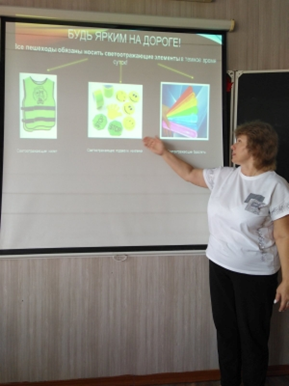 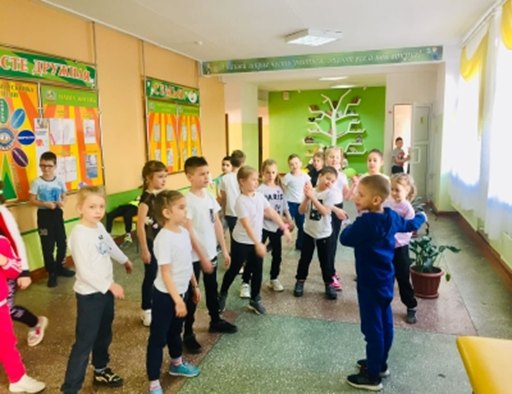 